Администрация Смоленской областиАдминистрация муниципального образования «Кардымовский район»Смоленской области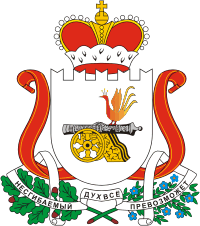 Открытые Соревнования по автокроссу«СЛАВЯНСКИЙ КУБОК»посвященные 120-летию мирового автоспорта.РЕГЛАМЕНТ (Положение о соревновании)04-05 октября 2014 годап. Кардымово Смоленской областиЦентр активного отдыха "CAR_dымово"Основные положения, цели и задачи1.1.Данное соревнование является традиционным открытым соревнованием.В рамках соревнования в 2014 году проводятся открытые соревнования по автомобильному кроссу «СЛАВЯНСКИЙ КУБОК» посвященные 120-летию мирового автоспорта.1.2.Соревнования проводятся в соответствии с действующим на время проведения соревнования Спортивным кодексом РАФ (СК РАФ), Общими условиями проведения Чемпионатов, Первенств, и Кубков России по автомобильным гонкам (Регламентом РАФ),  настоящим Регламентом и дополнениям к нему.1.3. Цели соревнования:- повышение уровня водительского мастерства и повышение уровня безопасности дорожного движения, в том числевсложных условиях;- привлечение внимания молодежи к техническим видам спорта, как форме проведения досуга;- популяризация автомобильного спорта в Смоленской области;- укрепление здоровья и пропаганда здорового образа жизни;- позиционирование Смоленской области как важного Российского центра в области развития автомобильного спорта и активного отдыха;- обеспечение исполнения потребностей граждан в организованном досуге и отдыхе;- развитие физических и морально-психологических качеств у молодежи, занимающейся автоспортом;- укрепление и развитие дружественных связей с автомобильными и спортивными клубами в прилегающих областях и развитие добрососедских отношений.2. Место и сроки проведения соревнований2.1. Открытые соревнования проводятся на специально подготовленной трассе в районе дер.Топорово, Кардымовского района Смоленской областиПроезд на трассу: по Трассе «Москва-Минск(М1)», поворот на Духовщину, перед Каменкой (при движении по М1 из Смоленска, между Смоленском и Ярцево).Съезд налево послеуказателя «д. Топорово» ( от поворота с М1)Координаты для GPS-навигатора: N55*03.471' E32*16.263'2.2. Сроки проведения соревнований – 04 и 05октября2014 года.3. Организаторы соревнований3.1. Непосредственную подготовку и проведение соревнований осуществляет:Администрация муниципального образования «Кардымовский район», Смоленское региональное отделение политической партии «ЕДИНАЯ РОССИЯ», региональное отделение ДОСААФ России Смоленской области, Смоленский автофорум.3.2. На администрацию Муниципального образования Кардымовского района возлагается:- организация обеспечения необходимых мер безопасности, правопорядка Соревнований;- озвучивание Соревнований;- освещение о проведении Соревнований в средствах массовой информации.- подготовку мест проведения Соревнований, оборудования трассы и инвентаря;- выделение автотранспорта и ГСМ для обеспечения Соревнований;- техническое обслуживание Соревнований;- радиосвязь, обеспечение оргтехникой для печатания и копирования отчетной и текущей документации.3.3. Для организации судейства соревнований, решения спорных вопросов, рассмотрения протестов создаётся судейская коллегия и назначаются спортивные комиссары:Состав Главной судейской коллегии утверждается бюллетенем соревнований3.4. Контактные телефоны: 8-910-789-01-02 – директор соревнования.4. Требования кучастникам и порядок их допуска4.1. Соревнования проводятся на основании:- действующих нормативных документов.4.2. Автомобили участников:4.2.1. К участию в соревновании допускаются автомобили, соответствующие требованиям, установленным настоящим положением, и подготовленные в соответствии со Статьей 279 Приложение «J» к МСК FIA, в следующих Группах и Дивизионах:Д1 (Supercars) Легковые автомобили, подготовленные в соответствии с требованиями Статьи 279 Приложения J МСК ФИА 2009 г. для «Division 1» - Зачет Славянского Кубка, также могут допускаться автомобили младших классов. Д3-спринт - специальные кроссовые автомобили с приводом на одну ось (4х2) и серийным двигателем производства ОАО «АвтоВАЗ» рабочим объёмом до 1400 куб.см, подготовленные в соответствии с положениями ТТ на 2014 год. Д2-юниор - легковые автомобили, подготовленные в соответствии с положением ТТ путём ограниченных модификаций базовых транспортных средств ВАЗ-2111 или ВАЗ-21113, выпущенных под торговыми марками «Ока» или «Кама».           Д2-1600 Легковые автомобили класса Д1А, с рабочим объемом двигателя до 1600 см., имеющие привод на одну ось с дополнительными модификациями, подготовленные в соответствии с требованиями к спортивным автомобилям соответствующей группы (Статья 279 Приложения J МСК ФИА для «Division 1». По решению СК допускаются автомобили младших классов.          Д3/4- специальные кроссовые автомобили с приводом на одну ось (4х2), серийным двигателем МеМЗ воздушного охлаждения рабочим объемом до 1300см3, двигателем ВАЗ – 1111, – 11113 рабочим объемом до 750см3 или двигателем TJ376QE с индексом СеАЗ 11116 рабочим объемом 1000см3, подготовленные в соответствии с требованиями Главы 4 ТТ.  Во всех классах заезд считается сформированным при наличии не менее 5 заявивших об участии автомобилей.4.3. Участники соревнований. Особенности зачета.4.3.1. Каждый водитель обязан предъявить при прохождении административных проверок следующие документы:- паспорт или заменяющий его документ- действующую лицензию водителя соответствующей категории;- медицинский документ, подтверждающий допуск к соревнованиям по автоспорту;- действующий страховой полис, подтверждающий страхование водителя от травм и несчастных случаев (кроме лицензий водителей категории «Д»).Всем водителям рекомендуется иметь при себе Страховой медицинский полис для лечения в обычном медицинском учреждении. 4.4. Трасса соревнований.Трасса соревнований расположена в районе д.Топорово Кардымовского района  Смоленской области. Длина – . Минимальная ширина ., направление движения – против часовой стрелки.4.5. Условия проведения соревнований.4.6.1. Порядок проведения тренировок и другие условия проведения соревнования - в соответствии с расписанием заездов. 4.6.2. Решением организатора и ГСК могут быть применены и иные системы проведения соревнования.4.6.3. Покрытие трассы – утрамбованный грунт.4.6.4. Для участия в зачетныхзаездах Водитель обязан проехать хотя бы один круг во время тренировок.      4.6.5. Водитель, не обеспечивший подачу автомобиля с заведенным двигателем к месту формирования заезда (в стартовом накопителе) в установленный  срок (5 минут с момента старта предыдущего заезда), от участия в заезде отстраняется. В случае, если по техническим причинам участник не может прибыть к месту формирования заезда в течении2-х минут, он обязан уведомить судью старта. В данном случае участник получает дополнительную (максимально 2-х минутную) задержку для прибытия к месту формирования заезда (итого 7 минут) с момента начала предыдущего заезда. В случае отстранения водителя от заезда по причине несвоевременного прибытия к стартовому накопителю его место остается свободным.	 4.6.6. Автомобиль Водителя, переходящего в следующий заезд, должен после финиша в предыдущем заезде через зону сервиса прибыть в зону формирования заездов. В данном случае контрольное время готовности к следующему заезду – 5 минут после финиша  лидера предыдущего заезда, если Руководителем гонки  не установлен больший перерыв.Руководитель гонки вправе увеличить время формирования заезда, если он будет убежден, что это не окажет отрицательного влияния на общий ритм соревнований (не более 10 минут после финиша  лидера предыдущего заезда, если чрезвычайные обстоятельства не потребуют большего времени задержек, например – для эвакуации с трассы поврежденного автомобиля и т.п.)4.6.7. Контрольное время закрытия финиша - 2 минуты.4.6.8. При фальстарте в любом заезде заезд останавливается.4.6.9. Запрещаются тренировки и любое передвижение спортивных автомобилей по трассе и вне ее, кроме установленного Расписанием и Программой соревнований. К нарушителям будут применены строжайшие меры, вплоть до исключения из соревнования. 4.6.10. Явка водителей, участников на предусмотренные расписанием брифинги, а также на открытие соревнований обязательна. На нарушителей настоящих требований налагается штраф в размере 500 руб.4.7. Контроль. Административный контроль4.7.1. Административные проверки проводятся по времени, предусмотренном программой соревнования. 4.7.2. Предварительный медицинский контроль будет проведён в ходе Административных проверок. Главный врач соревнования имеет право провести дополнительный медицинский контроль любого водителя в любое время по собственной инициативе или по решению ГСК, либо по поручению Руководителя гонки. Водители, уклонившиеся от обследования или имеющие медицинские противопоказания, к участию в соревновании не допускаются.4.7.3. Предстартовая Техническая инспекция проводится с целью определения соответствия автомобилей зачётной группе, в которых он заявлен, а также элементов влияющих на безопасность, и при необходимости некоторых иных параметров (веса, размеров и т.п.). Автомобили предъявляются на неё со стартовыми номерами и обязательной рекламой организатора. 4.7.4. К участию в соревнованиях во всех классах допускаются автомобили, оборудованные автомобильными шинами,допускаемыми по нагрузке для данного типа ТС, кроме шин НК (9-11) и резины с шириной между протекторомне более 15мм.4.7.5. В ходе предстартовой Технической инспекции возможна маркировка отдельных частей, узлов и агрегатов автомобиля, в т.ч. шины. 4.7.6. Водители обязаны присутствовать на предстартовой Технической инспекции и предъявлять Техническим контролёрам экипировку (комбинезон, шлем, обувь и т.п.), а также национальный Спортивный технический паспорт автомобиля.4.7.7. Автомобили, не прошедшие предстартовую Техническую инспекцию, равно, как и водители, не прошедшие предстартовый медицинский контроль, к соревнованию не допускаются.4.8. Реклама4.8.1. Допускается наличие на автомобилях любой рекламы, не противоречащей требованиям организатора. 4.8.2. На каждом автомобиле должны быть зарезервированы места для обязательной рекламы. Отказ от размещения необязательной рекламы возможен только при условии внесения в кассу Организатора дополнительной суммы в размере 3000 рублей.4.8.3. Развертывание Участниками любой рекламы и рекламной торговли в месте проведения соревнования может осуществляться только по согласованию с Организатором, за исключением рекламы своей команды (клуба).5. Программа соревнований и порядок проведения 5.1.Программа проведения:04 октября(суббота)8.00 -9.00 – административная проверка, техническая инспекция автомобилей и медицинский контроль спортсменов-участников, постановка автомобилей в парк-стоянку (трасса соревнований).
 - Брифинг с участниками, инструктаж водителей.–свободная тренировка по классам автомобилей- основные заезды
05 октября (воскресенье)- Техническая инспекция автомобилей и медицинский контроль спортсменов-участников, постановка автомобилей в парк-стоянку (трасса соревнований).
 - Брифинг с участниками, инструктаж водителей.– свободная тренировка по классам автомобилей - основные заезды
- подведение итогов и награждение 6. Подведение итогов6.1. Победителем заезда считается гонщик, первым пересекший линию финиша. Следующие за ним гонщики завершают заезд после прохождения линии финиша. Все гонщики, участвующие в заезде, классифицируются в порядке их финиша с учетом количества пройденных кругов.В случае проведения двух финальных заездов в каждом заезде спортсмену начисляются очки:1 место – 1 очко, 2-е место – 2 очка и т.д.7. Награждение7.1. Победителив зачете открытого соревнования по автомобильному кроссу«СЛАВЯНСКИЙ КУБОК», занявшиеI, II, III места в каждом классе награждаются, дипломами, призами.Призовой фонд «Кубок CAR_Dымово» (при условии наполнения классов – не менее пятиавтомобилей участников в каждом классе)1 место – 7 000 руб., 2 место -  5 000 руб., 3 место –3 000 руб.Организаторами могут предусматриваться иные памятные и поощрительные призы.7.2.Предусматриваются дополнительные призы, учрежденные Организатором и спонсорами соревнований.8. Условия финансирования соревнованийРасходы по подготовке трассы автокросса Кардымовского района, по проведению и обеспечению соревнований необходимым инвентарем и оборудованием, а также по организации торжественного открытия и закрытия Соревнований, культурного обслуживания участников, расходы по награждению победителей и призеров соревнований,расходы по оплате работы, доставке и питанию судейского аппарата несут организаторы мероприятия. Расходы по командированию участников (проезд, суточные в пути следования, проживание, питание) несут командирующие организации. 9. Заявки на участие в Соревнованиях	Предварительные заявки на участие принимаются на E-mail:9.1 Заявки на участие в Соревнованиях подаются в судейскую коллегию непосредственно в день Соревнований на трассе, до начала тренировок.9.2. При необходимости размещения в гостинице – в районе  от трассы – необходимо направить в адрес организатора заявку на бронирование мест.9.2 Адрес и реквизиты организаторов:- Администрация Муниципального образования «Кардымовский район»- cardymovo.ru.;- Директор Соревнований:_Нижник_Сергей ЛеонидовичОфициальный сайт –Cardymovo.ru10. Дополнительная информация10.1. Размещение участников соревнований на территории Центра активного отдыха "CAR_dымово".    10.2. В именной заявке на участие в соревновании необходимо указать паспортные данные, адрес места жительства с индексом и дату рождения каждого Водителя, номер страхового пенсионного свидетельства и ИНН. Заявки, не полностью заполненные или заполненные небрежно и неразборчиво – отклоняются.10.3. Участники соревнований обязаны содержать места размещения в чистоте и обеспечить пожарную безопасность. Документы (командировочные удостоверения, тех паспорта и др) участники соревнования могут получить только после инспекции мест размещения представителем Организатора.10.4. Настоящий Регламент является официальным приглашением на соревнования.10.5. Организаторы оставляют за собой право вносить изменения в данныйРегламент. Все изменения заблаговременно публикуются и доводятся до сведения заявившихся участников путем выпуска Бюллетеней, размещаемых на Официальном  табло информации.										ОРГКОМИТЕТ